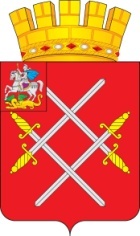 СОВЕТ ДЕПУТАТОВ РУЗСКОГО ГОРОДСКОГО ОКРУГАМОСКОВСКОЙ ОБЛАСТИРЕШЕНИЕот «_25___»_____апреля_____2018_г.  №_223/21_О ежемесячной денежной компенсации за наем (поднаем) жилых помещений врачам государственных учреждений здравоохранения Московской области, расположенных на территории Рузского городского округа Московской области	Рассмотрев представленные Главой Рузского городского округа Московской области документы, в целях привлечения врачей в государственные медицинские учреждения здравоохранения Московской области, расположенные на территории Рузского городского округа Московской области, во исполнение поручения Губернатора Московской области, данного по итогам заседания Правительства Московской области 12 июля 2016 года, в соответствии со статьей 74.1 Бюджетного кодекса Российской Федерации, статьей 15.1 Федерального закона "Об общих принципах организации местного самоуправления в Российской Федерации" от 06.10.2003 г. № 131-ФЗ, статьей 7 Закона Московской области "О здравоохранении в Московской области" от 14.11.2013 г. № 132/2013-ОЗ, руководствуясь частью 6 статьи 45 Устава Рузского городского округа Московской области, а также решением Совета депутатов Рузского городского округа Московской области "О правопреемстве органов местного самоуправления Рузского городского округа Московской области" от 03.05.2017 г. № 25/4,Совет депутатов Рузского городского округа Московской области РЕШИЛ:	1. Установить, что врачам государственных учреждений здравоохранения Московской области, расположенных на территории Рузского городского округа Московской области, выплачивается ежемесячная денежная компенсация за наем (поднаем) жилых помещений в размере фактически понесенных на это затрат, но не более 15 000 рублей.	2. Установить, что указанная в пункте 1 настоящего решения денежная компенсация производится в порядке, определённом Администрацией Рузского городского округа Московской области.	3. Признать утратившим силу решение Совета депутатов Рузского муниципального района "О ежемесячной денежной компенсации за наем (поднаем) жилых помещений врачам государственных учреждений здравоохранения Московской области, расположенных на территории Рузского муниципального района" от 28 сентября 2016 года № 323/44.	4. Опубликовать настоящее решение в газете "Красное знамя" и разместить на официальном сайте Рузского городского округа Московской области в сети «Интернет». 	5. Настоящее решение вступает в силу на следующий день после его официального опубликования и применяется правоотношениям, возникшим с  01 января 2018 года.	6. Контроль за выполнением настоящего решения возложить на председателя постоянной комиссии Совета депутатов Рузского городского округа Московской области по социальным вопросам, вопросам здравоохранения, образования, культуры и спорта Ятлова Е.В.Глава Рузского городского округа                                                    Председатель Совета депутатов                       Московской области                                                           Рузского городского округа	                                                                                                                      Московской области________________ М.В. Тарханов                                                   ______________ С.Б. Макаревич